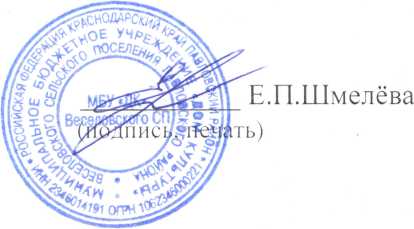                                        План работы МБУ «ДК» Веселовского СПс 20.05.19г. – 26.05.19 года                                                                         План составила: Шмелёва Е.П.. Директор ДКДатаДатавремя проведениявремя проведенияНазвание и форма мероприятияНазвание и форма мероприятияНазвание и форма мероприятияМесто проведенияКол-во присутствующих и участниковКол-во присутствующих и участниковКол-во присутствующих и участниковОтветственные20.0520.058.30-9.30.8.30-9.30.занятия с группы «Здоровье» занятия с группы «Здоровье» занятия с группы «Здоровье» танц. зал ДК18 чел18 чел18 челШишакова Е.С.руководитель клуба по интересам9.00-10.009.00-10.00Рабочая планерка. Обсуждение запланированных на неделюмероприятий Рабочая планерка. Обсуждение запланированных на неделюмероприятий Рабочая планерка. Обсуждение запланированных на неделюмероприятий методический кабинет4 чел4 чел4 челШмелёва Е.П.Директор ДК 10.00-12.00 10.00-12.00Методическая работа специалистов (работа со сценарным материалом, подготовка планов по работе учреждения в летний период, ,предоставление отчетов, ответы на письма)Методическая работа специалистов (работа со сценарным материалом, подготовка планов по работе учреждения в летний период, ,предоставление отчетов, ответы на письма)Методическая работа специалистов (работа со сценарным материалом, подготовка планов по работе учреждения в летний период, ,предоставление отчетов, ответы на письма)МБУ«ДК» Веселовского СП4 чел.4 чел.4 чел.Шмелёва Е.П.-Директор ДКШмелёв С.В.-худ.рук. ДКПетрусенко И.Н.-зав.детским сектором ДКОбразцова И.Н.-руководитель клуба по интересам13.00-14.0013.00-14.00Репетиция  женской вокальной группы «Отрада»Репетиция  женской вокальной группы «Отрада»Репетиция  женской вокальной группы «Отрада»класс вокального пения6 чел.6 чел.6 чел.Тарасенко Е.В. руководитель кружка13.30-14.1013.30-14.10«Отдых-это серьёзно» информационная беседа«Отдых-это серьёзно» информационная беседа«Отдых-это серьёзно» информационная беседа    зал  ДК40 чел.40 чел.40 чел.Образцова И.Н.-руководитель клуба по интересам14.0014.00Индивидуальная репетиция сказочного представления: «Как лето украли»(на повторный показ)Индивидуальная репетиция сказочного представления: «Как лето украли»(на повторный показ)Индивидуальная репетиция сказочного представления: «Как лето украли»(на повторный показ)методический кабинетметодический кабинет3 чел.3 чел.Шмелёва Е.П.Директор ДКШмелёва Е.П.Директор ДК15.0016.0016.00.    17.0015.0016.0016.00.    17.00Репетиции кружка вокального пенияРепетиция детской вокальной группы «Весёлые нотки»класс пения;класс вокального пениякласс пения;класс вокального пениякласс пения;класс вокального пения1 чел9 чел1 чел9 чел1 чел9 челТарасенко Е.В. руководитель кружка Тарасенко Е.В. руководитель кружка 17.00-18.0017.00-18.00 Методическая работа, работа по делопроизводствуметодический кабинетметодический кабинетметодический кабинет1 чел.1 чел.1 чел.         Шмелёва Е.П.        Директор ДК 21.05.21.05.9.00-12.009.00-12.00Рабочая поездка руководителя ст. Павловскую,заказ табличек (пожарный гидрант) в агентстве  «Штрих» и пр….ст. Павловскаяст. Павловскаяст. Павловская1 чел.1 чел.1 чел.        Шмелёва Е.П.        Директор ДК21.05.21.05.9.00-12.009.00-12.00Методическая работа (подготовка запланированных мероприятий по плану, подборка музыкального, видео и аудио материала для мероприятий, заполнение журналовМБУ «ДК» Веселовского СПМБУ «ДК» Веселовского СПМБУ «ДК» Веселовского СП3 чел.3 чел.3 чел.Петрусенко И.Н.-зав.детским сектором ДКОбразцова И.Н.-руководитель клуба по интересам             Шмелёва Е.П.              Директор ДК21.05.21.05.13.15-15.00.13.15-15.00.Репетиция детской вокальной группы «Лим-по-по»класс вокального пениякласс вокального пениякласс вокального пения15 чел.  10 чел.15 чел.  10 чел.15 чел.  10 чел.Тарасенко Е.В. руководитель кружка21.05.21.05.15.00-16.00.15.00-16.00.Занятие кружка вокального пениякласс вокального пениякласс вокального пениякласс вокального пения    1 чел.    1 чел.    1 чел.Тарасенко Е.В. руководитель кружка21.05.21.05.15.00-16.00.15.00-16.00.занятие спортивного клуба «Улыбка»спорт  зал. МКОУ СОШ № м5спорт  зал. МКОУ СОШ № м5спорт  зал. МКОУ СОШ № м515 чел.15 чел.15 чел.Шишакова Е.С.руководитель клуба по интересам21.05.21.05.16.00- 17.0016.00- 17.00Репетиция детской вокальной группы «Алые паруса»класс вокального пениякласс вокального пениякласс вокального пения3 чел.3 чел.3 чел.Тарасенко Е.В. руководитель кружка17.00-18.00.17.00-18.00.Методическая работа, работа с сайтом и пр…методический кабинетметодический кабинетметодический кабинет1 чел.1 чел.1 чел.            Шмелёва Е.П.              Директор ДК22.05.22.05.8.30-9.30.8.30-9.30.занятия с группы «Здоровье» танц. зал ДКтанц. зал ДКтанц. зал ДК18 чел18 чел18 челШишакова Е.С.руководитель клуба по интересам22.05.22.05.8.30-9.30.8.30-9.30.занятия с группы «Здоровье» танц. зал ДКтанц. зал ДКтанц. зал ДК18 чел18 чел18 челШишакова Е.С.руководитель клуба по интересам22.05.22.05.     9.00-    12.00     9.00-    12.00Методическая работа (подготовка запланированных мероприятий по плану, подборка музыкального, видео и аудио материала для мероприятий, заполнение журналовМБУ «ДК» Веселовского СПМБУ «ДК» Веселовского СПМБУ «ДК» Веселовского СП2 чел.2 чел.2 чел.Петрусенко И.Н.-зав.детским сектором ДКШмелёва Е.П. Директор ДК22.05.22.05.13.30.    15.0013.30.    15.00Репетиция  женской вокальной группы «Отрада»зрительный зал ДКзрительный зал ДКзрительный зал ДК6 чел.6 чел.6 чел.Тарасенко Е.В. руководитель кружка22.05.22.05.    16.30-    17.30.    16.30-    17.30.занятие спортивного клуба «Улыбка»спорт  зал. МКОУ СОШ № м5спорт  зал. МКОУ СОШ № м5спорт  зал. МКОУ СОШ № м515 чел.15 чел.15 чел.Шишакова Е.С.руководитель клуба по интересам22.05.22.05.17.00-18.00 17.00-18.00 Методическая работа, работа с сайтом и пр…. территория учреждениятерритория учреждениятерритория учреждения1 чел.1 чел.1 чел.Шмелёва Е.П.Директор ДК.23.05.24.05.23.05.24.05.9.00-12.009.00-12.00Методическая работа (подготовка запланированных мероприятий по плану, подборка музыкального, видео и аудио материала для мероприятий, заполнение журналов, работа с электронной почтой, отчеты, фотоотчеты, работа с документацией)МБУ«ДК» Веселовского СПМБУ«ДК» Веселовского СПМБУ«ДК» Веселовского СП3 чел.3 чел.3 чел.Петрусенко И.Н.-зав.детским сектором ДК23.05.24.05.23.05.24.05.11.0012.0011.0012.00Индивидуальная репетиция сказочного представления: «Как лето украли» ( на повторный показ 27.05. 19г.)методический кабинетметодический кабинетметодический кабинет3 чел.3 чел.3 чел.Шмелёва Е.П.Директор ДК23.05.24.05.23.05.24.05.    13.15-15.00.    13.15-15.00.Репетиция детской вокальной группы «Лим-по-по»класс вокального пениякласс вокального пениякласс вокального пения13 чел.13 чел.13 чел.Тарасенко Е.В. руководитель кружка23.05.24.05.23.05.24.05.15.00-17.00.15.00-17.00.Репетиции кружка вокального пениякласс вокального пения;мастерская ДКкласс вокального пения;мастерская ДКкласс вокального пения;мастерская ДК2 чел2 чел2 челТарасенко Е.В. руководитель кружка 23.05.24.05.23.05.24.05.16.00-17.00.16.00-17.00.занятие спортивного клуба «Улыбка»танц. зал ДКтанц. зал ДКтанц. зал ДК15 чел.15 чел.15 чел.Шишакова Е.С.руководитель клуба по интересам23.05.24.05.23.05.24.05.17.00-19.0017.00-19.00занятия с группы «Здоровье» танц. зал ДКтанц. зал ДКтанц. зал ДК18 чел18 чел18 челШишакова Е.С.руководитель клуба по интересам23.05.24.05.23.05.24.05.9.00-11.009.00-11.00Методическая работа(подготовка запланированных мероприятий по плану, подборка музыкального, видео и аудио материала для мероприятий, заполнение журналов, работа с электронной почтой, отчеты, фотоотчеты, работа с документацией)МБУ«ДК» Веселовского СПМБУ«ДК» Веселовского СПМБУ«ДК» Веселовского СП3 чел.3 чел.3 чел.Петрусенко И.Н.-зав.детским сектором ДК23.05.24.05.23.05.24.05.11.00-12.0011.00-12.00Индивидуальная репетиция сказочного представления: «Как лето украли» ( на повторный показ 27.05.19г)методический кабинетметодический кабинетметодический кабинет3 чел.3 чел.3 чел.Шмелёва Е.П.Директор ДК23.05.24.05.23.05.24.05.13.30-15.0013.30-15.00Репетиция  женской вокальной группы «Отрада»класс вокального пениякласс вокального пениякласс вокального пения6 чел.6 чел.6 чел.Тарасенко Е.В. руководитель кружка23.05.24.05.23.05.24.05.14.00-15.0014.00-15.00Работа с журналами, отчёты ,фото отчёты, локальные акты и пр…МБУ«ДК» Веселовского СПМБУ«ДК» Веселовского СПМБУ«ДК» Веселовского СП3 чел3 чел3 челШмелёва Е.П.Директор ДК..15.00-16.0015.00-16.00Репетиции кружка вокального пениякласс вокального пения;класс вокального пения;класс вокального пения;1 чел1 чел1 челТарасенко Е.В. руководитель кружка ..  16.00-  17.00.  16.00-  17.00.занятие спортивного клуба «Улыбка»танц. зал ДКтанц. зал ДКтанц. зал ДК15 чел.15 чел.15 чел.Шишакова Е.С.руководитель клуба по интересам..16.00- 17.0016.00- 17.00Репетиция детской вокальной группы «Алые паруса»класс вокального пениякласс вокального пениякласс вокального пения3 чел.3 чел.3 чел.Тарасенко Е.В. руководитель кружка..17.00-18.0017.00-18.00Методическая работа (подготовка запланированных мероприятий по плану, подборка музыкального, видео и аудио материала для мероприятий, заполнение журналовметодический кабинетметодический кабинетметодический кабинет1 чел.1 чел.1 чел.Шмелёва Е.П.Директор ДК25.0525.0510.00-11.0010.00-11.00методическая работа со сценариямиметодический кабинетметодический кабинетметодический кабинет1 чел.1 чел.1 чел.Шмелёва Е.П.Директор ДК25.0525.05«Живой, родной,неповторимый»-интерактивная  игракомната детского секторакомната детского секторакомната детского сектора15 чел.15 чел.15 чел.Петрусенко И.Н.-зав.детским сектором ДК26.05.26.05.  10.00-   13.00.  10.00-   13.00.Генеральная репетиция сказочного представления: «Как лето украли» ( на повторный показ 27.05.19г)зрительный     зал ДКзрительный     зал ДКзрительный     зал ДКзрительный     зал ДК14 чел.14 чел.Шмелёв С.В -худ.рук. ДК